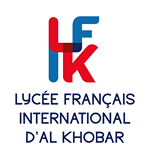 AUTORISATION DE DÉPENSE(Formulaire à faire signer avant tout engagement de dépense)Date : 11 janvier 2023Nom et prénom du personnel : Classe / Discipline / Service :	Les achats effectués sont soumis à un contrôle de cohérence à la présente autorisationDésignation Articleréférence/fournisseurQuantitédemandéePrixunitaireTotalTotal prévisionnelTotal prévisionnelTotal prévisionnelTotal réaliséTotal réaliséTotal réaliséVisa Primaire/secondaire/GestionnaireRemarque :Décision chef d'établissementAvis favorable *Remarque :Demande validée *Avis défavorable *Visa services financiersDemande refusée *Crédit disponibles *Crédits indisponibles *